МБОУ СОШ № 77 Класс 5 а Предмет литератураЗайти на Googleclass–платформа. Ознакомиться с  заданиями, прикрепленными материалами  на  Googleclass–платформа. Оформить ответ на данной платформе и послать учителю. Учитель  прокомментирует ваши ответы и оценит работуПредмет русский языкЗайти на Googleclass–платформа. Ознакомиться с  заданиями, прикрепленными материалами  на  Googleclass–платформа. Оформить ответ на данной платформе и послать учителю. Учитель  прокомментирует ваши ответы и оценит работуПредмет музыка, изобразительное искусствоУЧИТЕЛЬ: Карпова А.В.Класс: 5 а Предмет: английский языкЗайти на Googleclass–платформа. Ознакомиться с  заданиями, прикрепленными материалами  на  Googleclass–платформа. Оформить ответ на данной платформе и послать учителю. Учитель  прокомментирует ваши ответы и оценит работуПосмотрите обучающее видео https://www.youtube.com/watch?v=f_S7ZI0Ml4MНеобходимо обязательно понять, отличие между оборотом to be going to и Future Simple Tense. Проанализируйте таблицу, перенесите в тетрадь.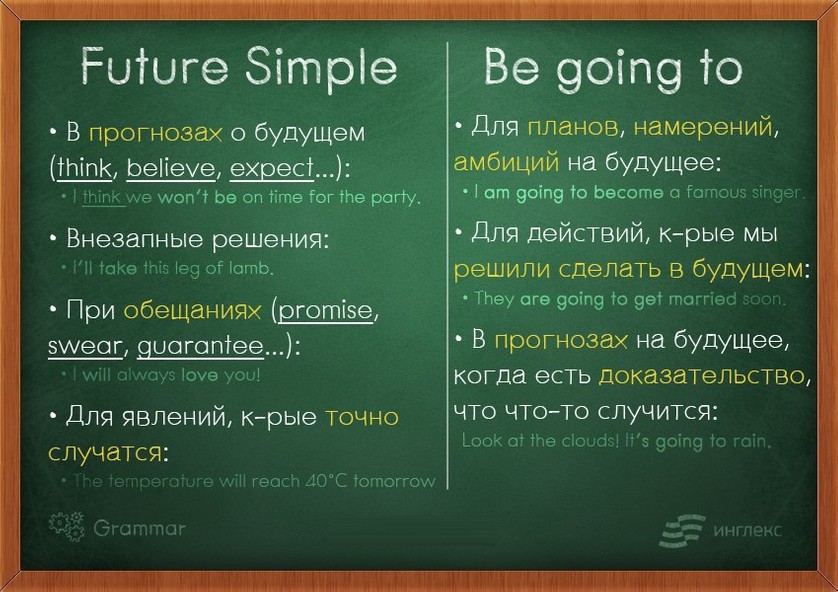 Выполните упражнение в рабочей тетради. AB стр.93 упр. 1 Какие планы на лето у Оливера. Что Оливер и его Друзья обираются делать. Составьте предложения. Составьте предложения используя оборот to be going to  и выражения из рамки на стр. 93. Раскройте скобки, используя  Future Simple или be going to to. Choose between Future Simple and be going to.She is sure that he ___________ (not/manage) to catch the train.Next year we _______________ (travel) together around Europe.The athletes soon _________ (return) from the competition.His parents think Jim __________ (become) a doctor one day.They have bought new sports shoes. They ___________ (start) running next week.It’s getting dark. I ___________ (turn) on the light.They __________ (be) eighteen next month.Scientists for sure _________ (find) a cure for this disease.Выбери нужную форму will или going to.My friend is travelling to the airport. She 'll /'s going to catch a plane.In the future we won't travel by plane. We're going to / 'll travel by spaceship.It's raining outside so we 'll / 're going to get wet.In 2050 every person in the world will/ is going to have a mobile phone.We're going to / 'll discover life on other planets in the future.Выполните упражнение в рабочей тетради. AB стр.94 упр. 2. Что друзья говорят о предстоящих выходных? Как задать вопросы о том, что друзья собираются делать? Составьте вопросительные предложения. Уважаемые учащиеся, обращаю ваше внимание, работа рассчитана на неделю. Срок сдачи работы 24.04.2020. Работу принимаю на Google classroom. Если возникают трудности с регистрацией и отправкой работы, напишите мне WhatsApp 89826637816. Форма сдачи: Отправлять на Google classroom. Код курса eyyrrozПредмет  история всеобщаяПредмет обществознаниеПредмет географияПредмет: БиологияТехнология 5А (мальчики)Предмет математикаВсе заданияна эту неделю смотрите на Яндекс-диске по ссылк е: https://yadi.sk/d/b2vKULYPqwCEkQОтветы присылать WhatsApp (89122965232)Вход на УЧИ.РУ.  https://uchi.ru/24.04. Самостоятельная работа «Решение задач на проценты».Записать краткую запись к каждой задаче  и решить.(К задачам № 1-3, есть образец краткой записи, к задачам № 4-5 – сделать самим)1. Фирма выпустила 12 000 коробок с чаем. Из них 12% коробок с сюрпризом. Сколько коробок с сюрпризом выпустила фирма?2. В спортивной секции занимается 60 учеников, из них 70% составляют девочки. Сколько мальчиков занимается в спортивной секции?
3. Из 80 семян взошли 50 растений. Найдите процент всхожести семян. (сколько процентов семян взошло?)4. Школьники собирали макулатуру. Ребята пятого класса собрали 150 кг макулатуры, что составило 60% общего веса собранной макулатуры. Сколько кг макулатуры собрали все школьники?
5. Из 15 кг яблок получается 12 кг яблочного пюре. Каков процент выхода пюре из яблок? Критерии оценивания:Каждое задание оценивается :2балла. – краткая запись верно, решение верно, есть письменные вычисления («считаем в уме» - это устные вычисления, их записывать не надо)1балл. - краткая запись неверно, решение верно1 балл -  нет письменных вычислений 0 б – решение неверноПредмет: Физическая культураПредмет: ОБЖТемаЭОРТекущий контрольТекущий контрольКонсультацияКонсультацияТемаЭОРформасрокиформасрокиКартина В. М. Васнецова «Аленушка». А. А. Прокофьев. «Аленушка» («Пруд заглохший весь в зеленой ряске...»). Д. Б. Кедрин. «Аленушка» («Стойбище осеннего тумана...») ознакомиться с видео  https://fs08.infourok.ru/file/050a-00056fc1-c09f0c95.mp3https://fs08.infourok.ru/file/050c-00056fc3-3ce427ee.mp3https://fs08.infourok.ru/file/050a-00056fc1-c09f0c95.mp3https://fs08.infourok.ru/file/050c-00056fc3-3ce427ee.mp3учебник Стр.164-165 выразительное чтение.Аудиозапись отправить на WhatsApp20.04.20WhatsAppViberGoogleClass20.04.20Н. М. Рубцов. «Родная деревня».Дон-Аминадо. «Города и годы» ознакомиться с видео  https://www.youtube.com/watch?v=ea5uxRmRe8Yhttps://www.youtube.com/watch?v=ea5uxRmRe8Yучебник Стр.167-169 выразительное чтение. «Размышляем о прочитанном» Устно ответить на вопросы 5,6.22.04.20.WhatsAppViberGoogle Class22.04.20Саша Черный. Рассказы «Кавказский пленник», «Игорь-Робинзон». Юмор ознакомиться с видео  https://www.youtube.com/watch?v=7nWvS8mapaE&feature=emb_logo-Просмотреть видеоролик о творчестве С. Черногоhttps://www.youtube.com/watch?v=7nWvS8mapaE&feature=emb_logoучебник -Стр.172-173 (законспектировать о творчестве С. Черном в тетрадь)Стр. 173-188 читать, письменно ответить на вопросы.отправить на GoogleClass23.04.20WhatsAppViberGoogleClass23.04.20ТемаЭОРТекущий контрольТекущий контрольКонсультацияКонсультацияТемаЭОРформасрокиформасрокиВремя глагола. Прошедшее время ознакомиться с видео  https://www.youtube.com/watch?v=XWQoaDRZcaU1.Просмотреть видеоурокhttps://www.youtube.com/watch?v=XWQoaDRZcaU2.учебник Стр 117 правило №2 наизусть3.Упр 655, 4.Списать слова из рамочки. Выучить правильное произношение этих слов, отправить на GoogleClass20.04.20GoogleClassWhatsApp20.04.20Настоящее время -учебник 1стр. 118 правило наизусть2. учебник Упр 659,3.Выполнить карточку, отправить на GoogleClass21.04.20GoogleClassWhatsApp21.04.20Будущее время -1. учебник Стр 119 рассмотреть таблицу,2. учебник упр 662 выписать глаголы в два столбика), упр 6653 тест, отправить на GoogleClass22.04.20GoogleClassWhatsApp22.04.20Спряжение глагола ознакомиться с видео  https://www.youtube.com/watch?v=mowDRK429Sc1.просмотреть видеоурокhttps://www.youtube.com/watch?v=mowDRK429Sc2.выучить глаголы исключения наизусть3. учебник стр 122 правило, рассмотреть образец рассуждения 4. учебник упр. 669,672,отправить на GoogleClass23.04.20GoogleClassWhatsApp23.04.20Правописание безударных личных окончаний глаголов 1.Рапечатать или списать в тетрадь для правил памятку2. учебник упр 679, 3.тест,отправить на GoogleClass24.04.20GoogleClassWhatsApp24.04.20Класс предметТема ЭОР(ссылка)Текущий контрольТекущий контрольКонсультацияКонсультацияКласс предметТема ЭОР(ссылка)формасрокиформасроки5амузыкаЗастывшая музыка. Полифония в музыке и живописи.ознакомиться с видеоhttps://resh.edu.ru/subject/lesson/7426/main/255092/Просмотреть видеоролик по ссылке:https://resh.edu.ru/subject/lesson/7426/main/255092/- выполнить тест письменно в тетради (тест размещён в "подробностях для ученика")сфотографировать и прислать учителю в АИС СГ или в  WhatsApp (89086332264)24.04- выполнить тест письменно в тетради (тест размещён в "подробностях для ученика")сфотографировать и прислать учителю в  WhatsApp (89086332264)24.04Изобразительное искусствоСовременное      выставочное искусство. Гобелен и батик.Просмотреть видеоролик по ссылке:https://yandex.ru/video/search?text=галилео+гобеленыПросмотреть видеоролик по ссылке:https://yandex.ru/video/search?text=галилео+гобеленыучебник с.156-162 - выполнить тест письменно в тетради (тест размещён в "подробностях для ученика")сфотографировать и прислать учителю в АИС СГ или в  WhatsApp (89086332264)20.04- выполнить тест письменно в тетради (тест размещён в "подробностях для ученика")сфотографировать и прислать учителю в WhatsApp (89086332264)20.04ТемаЭОР(ссылка)Текущий контрольТекущий контрольКонсультацияКонсультацияТемаЭОР(ссылка)формасрокиформасрокиПланы на выходные. Выражения действий в будущем. ознакомиться с видеоhttps://www.youtube.com/watch?v=f_S7ZI0Ml4M Задания, которые опубликованы на google classroom отправить на Google Classrom. Код курса  eyyrroz21.04.2020Комментарии, видео звонокВ течение недели с 20.04 по 24.04Итоговая контрольная работа Задания, которые опубликованы на google classroom отправить на Google Classrom. Код курса  eyyrroz23.04.2020Комментарии, видео звонокВ течение недели с 20.04 по 24.04Работа над ошибками. Повторение лексического и грамматического материала. Задания, которые опубликованы на google classroom отправить на Google Classrom. Код курса  eyyrroz24.04.2020Комментарии, видео звонокВ течение недели с 20.04 по 24.04ТемаЭОРТекущий контрольТекущий контрольКонсультацияКонсультацияТемаЭОРформасрокиформасрокиУстановление империиОзнакомиться с видеоhttps://interneturok.ru/lesson/istoriya/5-klass/drevniy-rim/ustanovlenie-imperii?block=playerТермины, тестОтвет выполненного теста, который прикреплен в АИС СГ в подробностях для ученика выполнить и прислать на почту учителюДо 27.04.Вопрос можно задать по почтеДо 27.04.Единовластие ЦезаряОзнакомиться с видеоhttps://interneturok.ru/lesson/istoriya/5-klass/drevniy-rim/sosedi-rimskoy-imperii/testcasesТермины, тестОтвет выполненного теста, который прикреплен в АИС СГ в подробностях для ученика выполнить и прислать на почту учителюДо 30.04.Вопрос можно задать по почтеДо 30.04.ТемаЭОРТекущий контрольТекущий контрольКонсультацияКонсультацияТемаЭОРформасрокиформасрокиПрава и обязанности гражданинаОзнакомиться с видеоhttps://interneturok.ru/lesson/obshestvoznanie/5-klass/rodina/grazhdanin-ego-prava-i-obyazannostiВторая, третья часть фильмаПо параграфу  13 проверим себя в.2,3 Ответ выполненного задания, который прикреплен в АИС СГ в подробностях для ученика выполнить и прислать на почту учителюДо 29.04.Вопрос можно задать по почтеДо 29.04.ТемаЭОРТекущий контрольТекущий контрольКонсультацияКонсультацияТемаЭОРформасрокиформасрокиВулканы,гейзерыОзнакомиться с видеоhttps://interneturok.ru/lesson/geografy/5-klass/litosfera-tvyordaya-obolochka-zemli/vulkany-goryachie-istochniki-geyzeryПрохождение тестаКонт.картаОтвет выполненного задания, который прикреплен в АИС СГ в подробностях для ученика выполнить и прислать на почту учителюДо 27.04.можно задать по почтеДо 27.04.ТемаЭОР(ссылка)Текущий контрольТекущий контрольКонсультацияКонсультацияТемаЭОР(ссылка)формасрокиформасрокиПодцарство многоклеточные. Беспозвоночные животные.https://vk.com/video-81828545_456239318. Посмотреть видео.Просмотреть видео. На стр. 79 учебника ответить на вопросы №3 (белая цифра), вопрос №2,3 (черные цифры) Выполненную работу фотографируете. (работа должна быть подписана (Ф.И. учащегося, класс, литер класса)), а затем высылаете в сетевой город, или в контакт, или ватсап.(срок сдачи работы  21.04.2020)21.04.2020Сообщение в контакт, ватсап20.04.2020ТемаЭОР (ссылка)Задание по урокуТекущий контрольТекущий контрольТемаЭОР (ссылка)Задание по урокуформасроки22.04.20Уход за одеждой и книгами. Организация труда и отдыха.Презентацияhttps://multiurok.ru/files/prezentatsiia-k-uroku-ukhod-za-odezhdoi-i-obuviu.htmlПо презентации ,которую посмотреть, составить план (по пунктам). Работу можно отправить на почту ли личным сообщением учителю в СГОписьменная работаФорма консультации:  письмо учителю на почтудо 17.00 дня,следующегоза проведением урокаТемаЭОР(ссылка)Текущий контрольТекущий контрольКонсультацияКонсультацияТемаЭОР(ссылка)формасрокиформасрокиПеревод процентов в десятичную дробь Карточка «Перевод процентов в десятичную дробь» (см.прикр.файл) в облаке  на Яндекс-диске20.04.Решение задач на проценты Видеоурокhttps://www.youtube.com/watch?v=mt3wBH7bmwMПосмотреть презентацию № 1 и выполнить задания в презентации.21.04.Видеоурокhttps://www.youtube.com/watch?v=mt3wBH7bmwM21.04.-24.04.Решение задач на процентыПосмотреть презентацию № 2 и выполнить задания в презентации.22.04.Решение задач на процентыПосмотреть презентацию  № 3 и выполнить задания в презентации.23.04.Решение задач на процентыСамостоятельная работа «Решение задач на отметку» (записать в тетрадь, оформить по образцу) на отметку. См. прикр.файл. Фото выслать на почту 24.04.20.04. Карточка «Перевод процентов в десятичную дробь»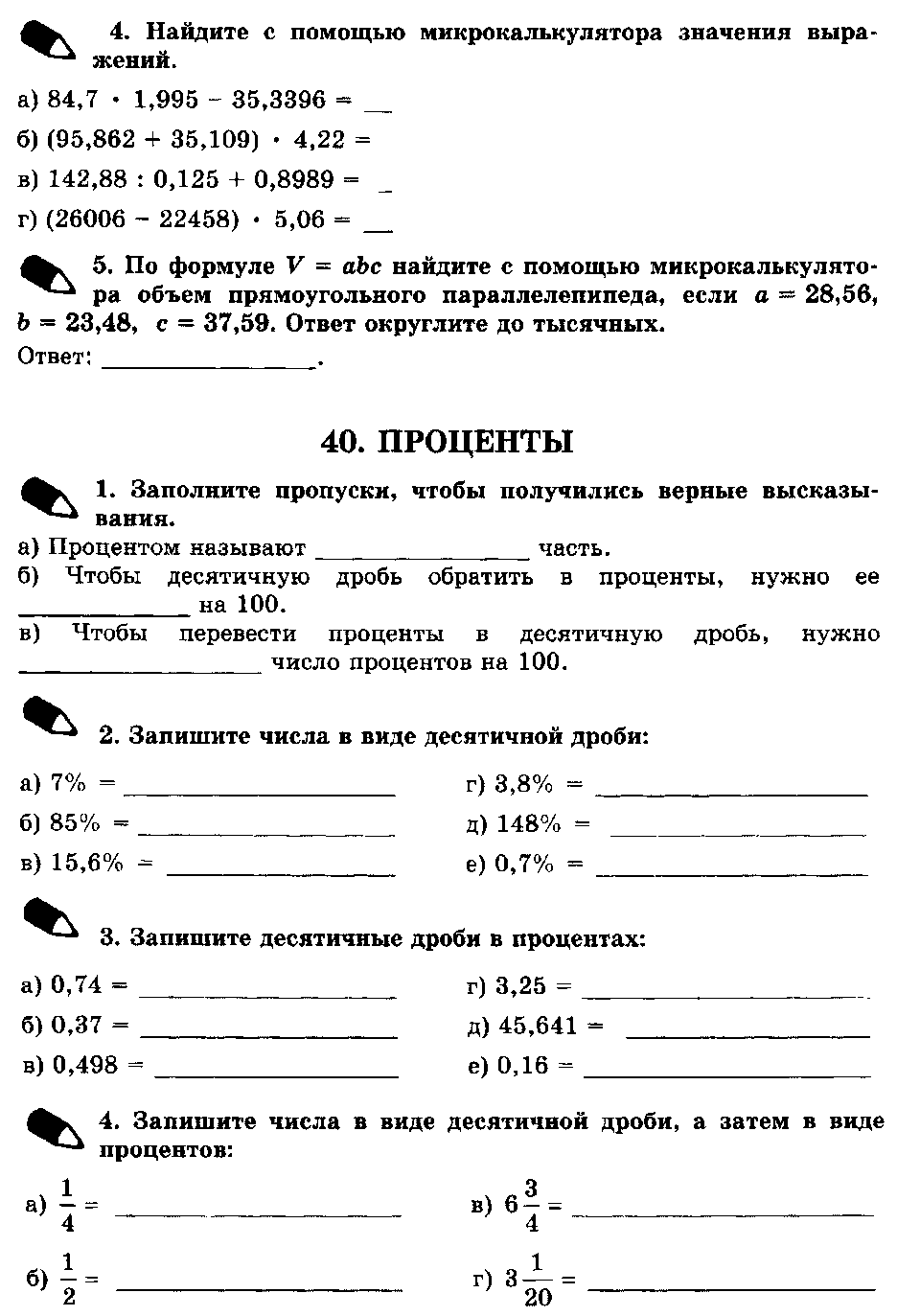 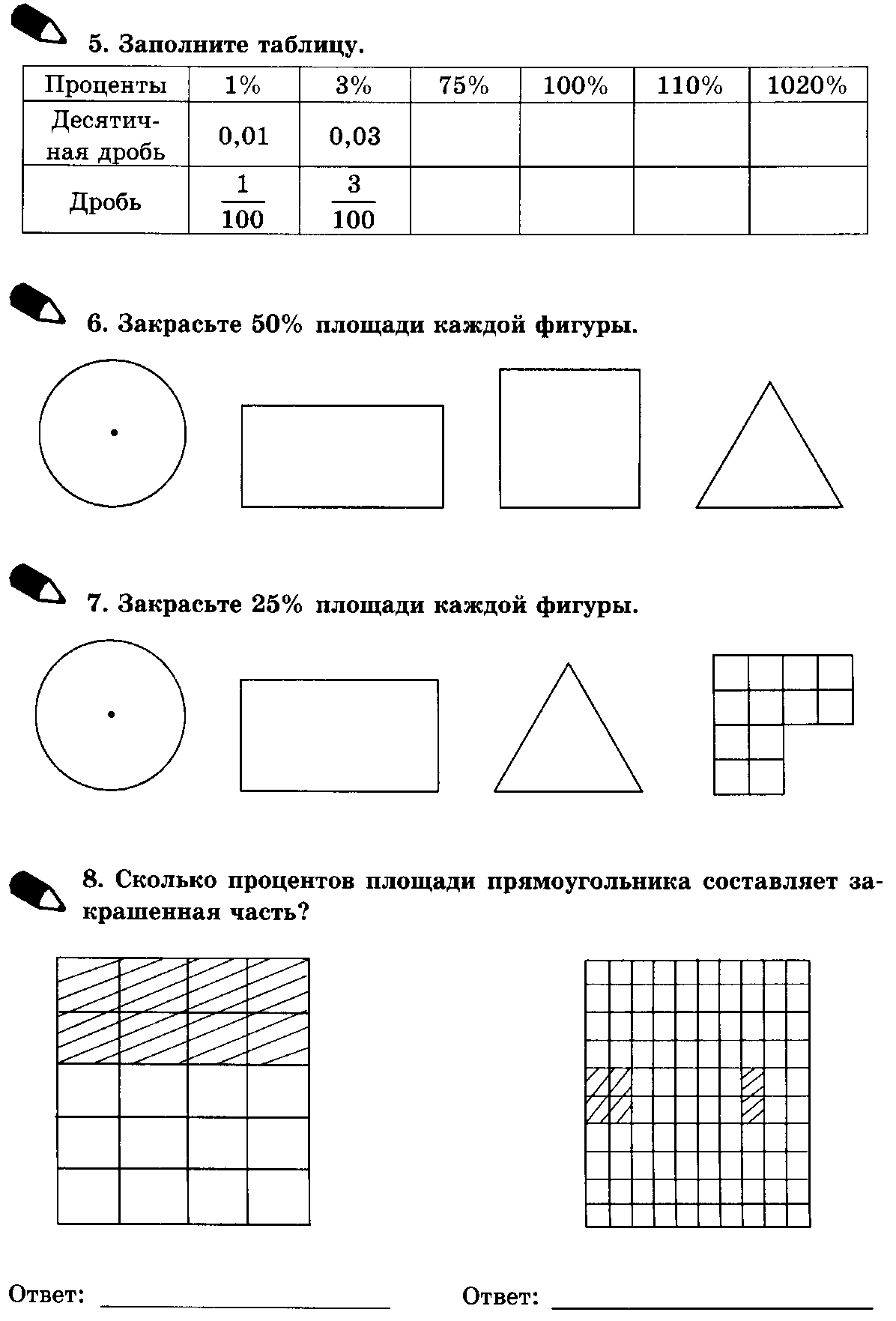 Кол-во коробокКол-во %Всего чая Чай с сюрпризом Кол-во учениковКол-во %Все ученики Девочки Мальчики Кол-во семянКол-во %Всего ВзошлоОтметка59-10 баллов47-8 баллов34-6 баллов«доработать»0-3 баллаТема ЭОР(ссылка)Текущий контрольТекущий контрольКонсультацияКонсультацияТема ЭОР(ссылка)формасрокиформасрокиВедение мяча. Общефизическая подготовка. Упражнения, ориентированные на развитие основных физических качеств (силы, быстроты, выносливости, координации, гибкости, ловкости). https://content-9.foto.my.mail.ru/community/9o-6o-9o/_groupsphoto/h-32150.jpgСамостоятельное выполнение круговой тренировки.24.04.2020Вопрос можно задать по почте, в мессенджерах.В течение неделиВедение мяча с ускорением. https://content-9.foto.my.mail.ru/community/9o-6o-9o/_groupsphoto/h-32150.jpgСамостоятельное выполнение круговой тренировки.24.04.2020Вопрос можно задать по почте, в мессенджерах.В течение неделиИгра в футбол по правилам. Тактические действия в игре. https://im0-tub-ru.yandex.net/i?id=d032a78c57262e61129bf8b298f26832&n=13&exp=1Самостоятельное выполнение упражнений на гибкость.Ответить на вопрос  Как звучит клятва спортсменов на олимпийских играх?Как звучит Олимпийский девиз?Нарисовать олимпийские кольца (раскрасить). Фото прислать учителю на почту24.04.2020Вопрос можно задать по почте, в мессенджерах.В течение неделиТемаЭОР(ссылка)Текущий контрольТекущий контрольКонсультацияКонсультацияТемаЭОР(ссылка)формасрокиформасрокиОказание первой помощи при ушибах, ссадинах (практическое занятие) https://infourok.ru/domashnyaya-aptechka-naznachenie-soderzhanie-762435.htmlОзнакомиться с содержанием, назначением домашней аптечки и записать в тетради правила ее использования. Фото работы отправить на почту учителя24.04.2020Вопрос можно задать по почте, в мессенджерах.В течение недели